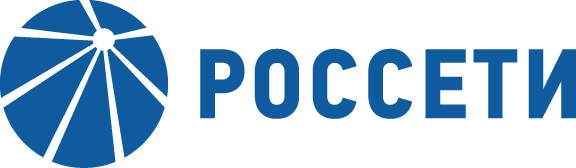 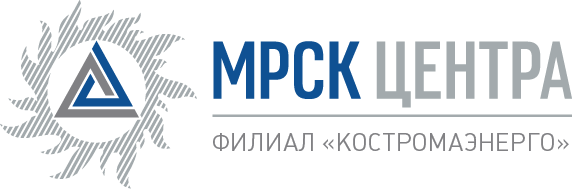 Уведомление №1об изменении условий извещения и закупочной документации открытого запроса предложений для заключения Договора на выполнение работ по замене существующих деревянных оконных блоков на оконные блоки из ПВХ-профиля для нужд ПАО «МРСК Центра» (филиала «Костромаэнерго»),(опубликовано на официальном сайте Российской Федерации для размещения информации о размещении заказов www.zakupki.gov.ru, копия публикации на электронной торговой площадке ПАО «Россети» www. №31806831488 от 17.08.2018 года, а также на официальном сайте ПАО «МРСК Центра» www.mrsk-1.ru в разделе «Закупки»)Организатор запроса предложений ПАО «МРСК Центра», расположенный по адресу: РФ, 156961, г. Кострома, проспект Мира, 53, каб. 318, (контактное лицо: Скворцова Татьяна Сергеевна, контактный телефон (4942) 39-60-55), настоящим вносит изменения в извещение и закупочную документацию открытого запроса предложений для заключения Договора на выполнение работ по замене существующих деревянных оконных блоков на оконные блоки из ПВХ-профиля для нужд ПАО «МРСК Центра» (филиала «Костромаэнерго»).Внести изменения в извещение и закупочную документацию и изложить в следующей редакции:Дата и время окончания подачи заявок: 13.09.2018 12:00 [GMT +3]Дата и время вскрытия конвертов: 13.09.2018Дата и время рассмотрения заявок: 27.09.2018Дата и время подведения итогов: 27.09.2018Пункт 3.3.11.5 закупочной документации:  «…Организатор заканчивает предоставлять ответы на запросы разъяснений в 12:00 10 сентября 2018 года …»Пункт 3.4.1.3 закупочной документации:  «…Заявки на ЭТП могут быть поданы до 12 часов 00 минут 13 сентября 2018 года, при этом предложенная Участником в Письме о подаче оферты (подраздел 5.1) цена должна соответствовать цене, указанной Участником на «котировочной доске» ЭТП…»Примечание:По отношению к исходной редакции извещения и закупочной документации открытого запроса предложений для заключения Договора на выполнение работ по замене существующих деревянных оконных блоков на оконные блоки из ПВХ-профиля для нужд ПАО «МРСК Центра» (филиала «Костромаэнерго») внесены следующие изменения:изменен крайний срок предоставления ответов на запросы разъяснений;изменены крайний срок подачи заявок, дата рассмотрения заявок и подведения итогов закупки.	В части, не затронутой настоящим уведомлением, Участники руководствуются извещением и закупочной документацией открытого запроса предложений для заключения Договора на выполнение работ по замене существующих деревянных оконных блоков на оконные блоки из ПВХ-профиля для нужд ПАО «МРСК Центра» (филиала «Костромаэнерго»), (опубликовано на официальном сайте Российской Федерации для размещения информации о размещении заказов www.zakupki.gov.ru, копия публикации на электронной торговой площадке ПАО «Россети» www.etp.rosseti.ru №31806831488 от 17.08.2018 года, а также на официальном сайте ПАО «МРСК Центра» www.mrsk-1.ru в разделе «Закупки»).Председатель закупочной комиссии – заместителя генерального директора директор филиала ПАО «МРСК Центра» -	                «Костромаэнерго»                                                                                                                 А.С. Глебов